新北市108年度救災志工培訓課程簡章近年來天氣及環境劇烈變遷於災害發生時，為能儘速搜救及降低財物損失，必須投入大量之人力與物力，但大批人力及物資湧入災區，反而易造成資源浪費和救災困難，為推動完整與全面性救災專業知識與技能，使志工們能夠充分了解其救災工作需求。期能於災害發生後立即動員志工人力，迅速且有效地投入災區協助人、事、物的重建工作，特辦理「新北市108年度救災志工培訓課程」，歡迎有志一同的您踴躍投入救災行列，為我們的家園貢獻心力！◎指導單位：新北市政府◎主辦單位：新北市志願服務推廣中心(社團法人中華民國天元慈善功德會 辦理)◎課程資訊及參訓對象：(詳細課程內容詳見附件一。)報名資訊：(一)報名時間：5月28日(二)至6月25日(二)止。(二)本活動一律採網路報名，請至本中心網站(http://vtc.org.tw/ch)登入運用單位帳號、密碼，從主選單『網路報名』→填寫報名表（報名需填資料：姓名、性別、職稱、電話、葷素）。   ※每單位上限5人，共70名，同步開放後補登記(請來電中心洽詢)。(三)本課程因座位有限，敬請務必事先完成報名，恕不受理現場報名或旁聽。注意事項：(一)本課程對象限有意願擔任救災志工者。(二)為響應環保，請自備環保杯筷。(三)為保障他人權益及避免資源浪費，若因故無法出席請務必於活動前5日來電告知取消。(四)本訓練提供志工教育訓練時數，缺課30分鐘以上恕不核發時數條及證書。(五)凡參與本次訓練之運用單位需於衛生福利部志願服務資訊整合系統建置救災志工資料。 ※聯絡人：楊淑滿 社工   電話：02-2981-9090  傳真：02-2981-9055附件一 救災志工培訓課程 新北市政府消防局交通資訊：(場地停車不便，建議多搭乘大眾運輸工具前往)因停車位置有限，請多搭乘大眾交通運輸工具。捷運：藍線亞東醫院站下車，從3號出口往縣民大道方向，再右轉貴興路即可到達，約5分鐘路程。公車：51、99、805、812、843、847、848、889、藍37、藍38，至捷運亞東醫院站下車往縣民大道方向，再右轉貴興路即可到達，約5分鐘路程。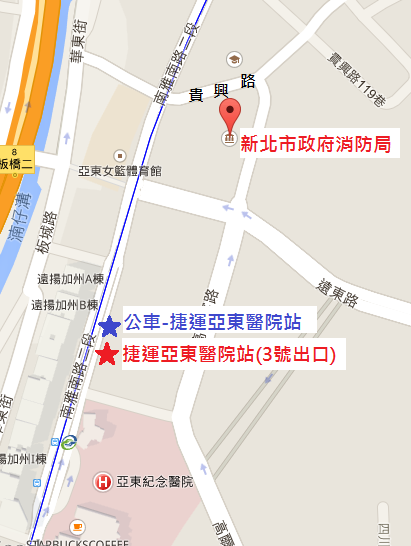 場次日期參訓對象地點救災志工培訓課程7月9日(二)08:50-16:40新北市各備案(查)志願服務運用單位、市府各局處、區公所及社福中心，有意願加入救災志工每單位5人。新北市政府消防局9F多功能集會堂【地址：新北市板橋區南雅南路二段15號9樓】時    間課程主題及內容概要授課講師09:00-09:30報到/相見歡報到/相見歡09:30-12:00急救基本知識與操作練習新北市政府消防局緊急救護科莒光分隊 張喬偉副主管12:00-13:20午餐&交流時間午餐&交流時間13:20-14:50救災志工服務技巧與服務倫理基督教芥菜種會台南服務站吳秉翰社工組長14:50-15:00中場休息中場休息15:00-16:30心理自我調適與關懷溝通技巧聖約翰科技大學諮商輔導組劉語婕組長16:30賦    歸賦    歸